ПРОФИЛАКТИЧЕСКОЕ МЕРОПРИЯТИЕ «ГОРКА»с 04 декабря 2020 года по 1 марта 2021 годаНа территории Свердловской области за 10 месяцев 2020г. зарегистрировано 265 ДТП с участием детей, в которых 297 детей получили травмы различной степени тяжести и 3 детей погибли.Ежегодно в декабре-феврале увеличивается вероятность дорожных происшествий с участием несовершеннолетних по причинам скатывания детей и подростков с горок и наледей на проезжую часть, использования придорожных снежных валов для игр. 	В это время сотрудники Госавтоинспекции, патрульно-постовой службы, участковые уполномоченные полиции и инспекторы подразделения по делам несовершеннолетних будут проводить профилактическую работу по безопасности дорожного движения с детьми и родителями. Также в ходе профилактического мероприятия будут выявляться опасные горки, наледи, скаты и снежные валы, скат которых выходит на проезжую часть дороги, либо находится на самой проезжей части и дети используют скользкие участки дороги, например, для катания на коньках, мини-лыжах или санках. 	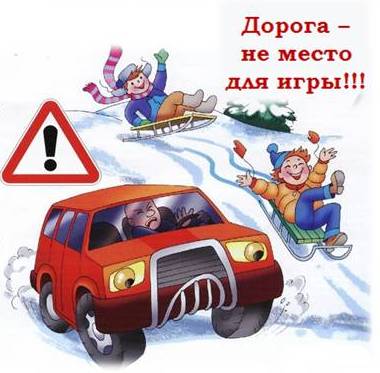 С целью их ликвидирования скользкости, во избежание тяжких последствий, травмирования либо гибели детей при обнаружении опасных горок, скатов либо наледей, выходящих на проезжую часть дороги, просим сообщать в отделение ГИБДД ОМВД России по Пышминскому району по телефону:8 (34372)2-10-90. 